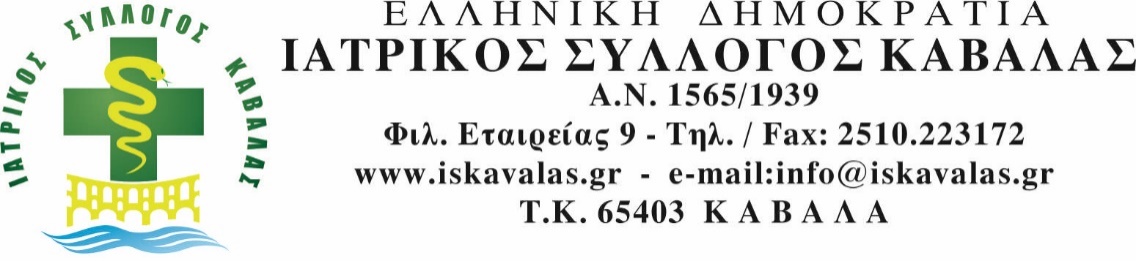        ΑΡ.ΠΡΩΤ.994                                                           ΚΑΒΑΛΑ 26/11/2021ΑΝΑΚΟΙΝΩΣΗ	Αγαπητοί γονείς,	ο Ιατρικός Σύλλογος  συνεχίζοντας την προσπάθεια ενίσχυσης εμβολιασμού, του ισχυρού όπλου, εναντίον του κορονοϊού Sars-Cov-2, σας προσκαλεί σε διαδικτυακή σύνδεση μέσω zoom στο παρακάτω link, για να παρακολουθήσετε τις ενημερωτικές διαλέξεις την Τετάρτη 1/12/2021 και ώρα 6.00 μ.μ.    Θεματολογία:1.Εμβολιασμός εφήβων έναντι του κορονοϊού Sars-Cov-2     κ.ΣΥΜΕΩΝΙΔΗΣ ΔΗΜΗΤΡΙΟΣ, ΠΑΙΔΙΑΤΡΟΣ2.Μακροχρόνιο σύνδρομο Covid-19      κ. ΜΠΟΥΣΜΟΥΚΙΛΙΑ ΣΤΑΥΡΟΥΛΑ, ΠΝΕΥΜΟΝΟΛΟΓΟΣ-ΦΥΜΑΤΙΟΛΟΓΟΣLink τηλεδιάσκεψης :   https://zoom.us/j/93548468194Meeting ID :  935 4846 8194Κωδικός : 630648        Η  ΠΡΟΕΔΡΟΣ                                      Ο  ΓΡΑΜΜΑΤΕΑΣΑΝΑΣΤΑΣΙΑ ΑΝΤΩΝΙΟΥ                            ΑΛΕΞΙΟΣ  ΠΟΛΙΤΗΣ